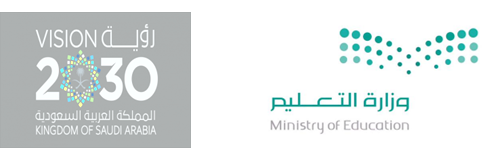  اختبار مادة الرياضيات 2-2 المسار العام السنة الثانية للفصل الدراسي الثاني (الدور الأول) لعام /1445هـالسؤال الأول: اختاري الإجابة الصحيحة: تابع السؤال الاولتابع السؤال الاولالسؤال الثاني : (أسئلة الاجابة القصيرة): مكونة من ثلاث أسئلة.السؤال الثالث: (أسئلة التمثيل البياني): مكونة من سؤالين.السؤال الرابع: (أسئلة الإجابة المطولة) مكونة من سؤالين.انتهت الأسئلة تمنياتنا لكن بالتوفيق:    معلمة المقرر..............      السؤال الأول: اختاري الإجابة الصحيحة فيما يلي (إجابة واحدة فقط) السؤال الثاني: اختاري A إذا كانت العبارة صحيحة و B إذا كانت العبارة خاطئة فيما يلي: السؤال الثالث: اجيب عما يليقرّب قيمة  إلى ثلاث منازل عشرية، مستعملاً الآلة الحاسبة.      ..................................................................................................................................................      .................................................................................................................................................. حل المعادلة:     ..............................................................................................................................................................................................................................................................................................................................................................................................................................................................................................................................................................................................................................................................................................................................................................................................................................................................................................................................................................................................................................................................أوجد مجموع حدود المتسلسلة الحسابية لأول  عدداً طبيعياً.     ..................................................................................................................................................................................................................................................................................................................................................................................................................................................................................................................................................................................................................................................................................................................................................................................................................................................................................................................................................................................................................................................................................................................................................................................................................................................................................................................................................................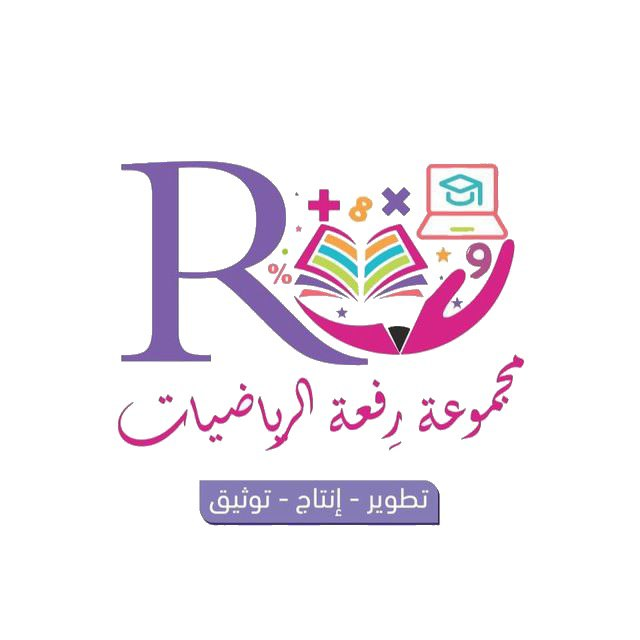 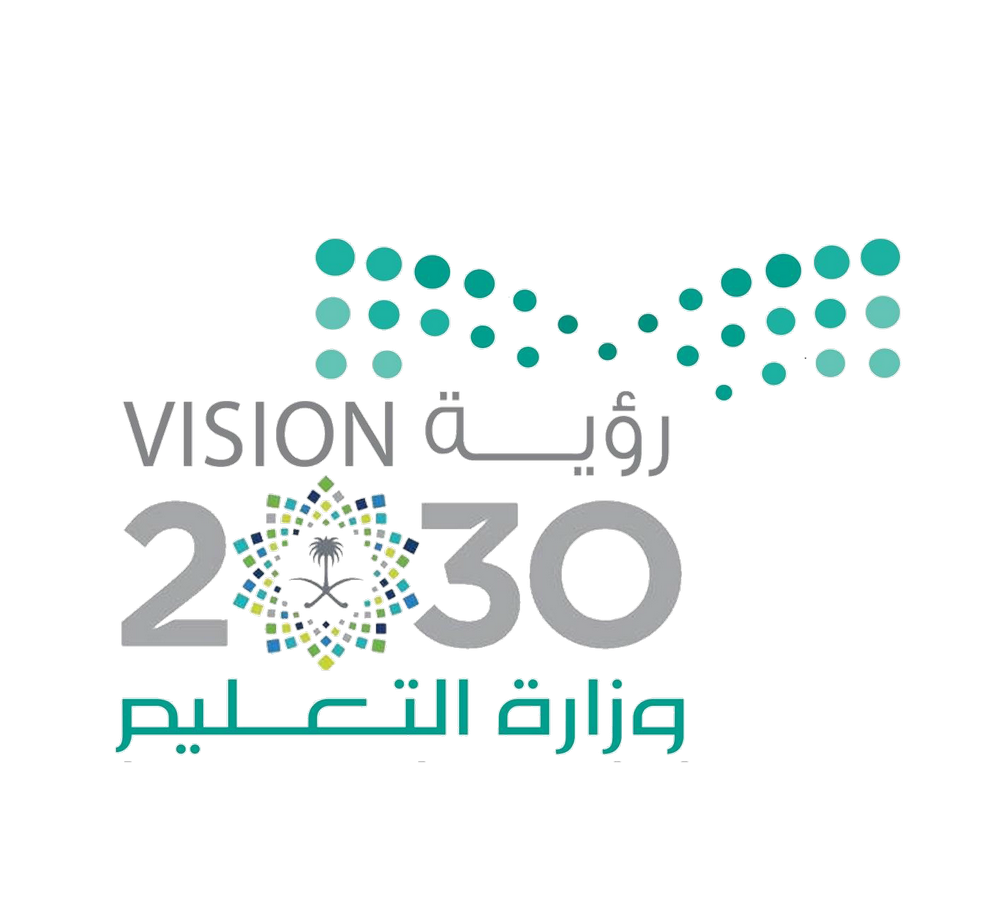 أسئلة اختبار نهاية الفصل الدراسي الثاني ( الدور الأول ) العام الدراسي 1445هـ اسم الطالب : ....................................................... رقم الجلوس :..............................................السؤال الأول : اختار الإجابة الصحيحة :1) اذا كان f(x) = x2+ 5x - 2 , g(x) = 3x –2  فان (f + g)(x) تساوي2) اذا كانت f = {(2, 5), (6, 10)} , g  = { (10, 13), (5, 8)} فإن  g °f =3)اذا كانت   فإن f -1(x)  تساوي:4)مجال الدالة  =f(x)5) الشكل المقابل يمثل اى من الدوال الاتية             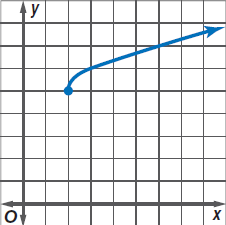 6)  يساوي:7)تبسيط العبارة  4  + 3 :8) قيمة العدد =9) الصورة الأسية للعدد    تساوي:10) حل المعادلة  :  يساوي .11) ماقيم x التي تجعل العبارة  غير معرفة ؟	12) ماأبسط صورة للعبارة النسبية    ؟13) إذا كانت r≠ ±2 فأي مما يأتي تكافئ العبارة     ؟14) مجال الدالة   f(x)=  ؟15)الدالة التي تمثل التمثيل البياني :  هي :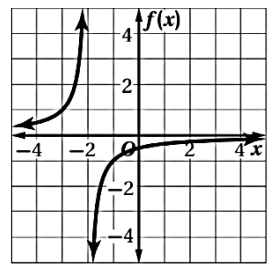 16) إذا كان  حيث  ,  كثيرتا حدود لايوجد بينهما عوامل مشتركة غير الواحد و  و كانت درجة  أصغر من درجة  فأن خط التقارب الأفقي :17) خط التقارب الأفقي للدالة  هو :18) أي الأعداد الأتية يعد مثالاً مضاداً لإثبات خطأ الجملة :  عدد أولي ؟19) إذا كانت  تتغير طردياً مع  وعكسياً مع c وكانت  عندما  فما قيمة  عندما  ؟20) إذا كان  فما قيمة  ؟21) نوع المتتابعة  : 7 , 12 , 16 , 20 , ….22) قيمة الحد التاسع في المتتابعة الحسابية عندما  هو :23) قيمة  تساوي :24) تشكل قياسات زوايا مثلث متتابعة حسابية إذا كان قياس الزاوية الصغرى 36 فما قياس الزاوية الكبرى :25) ما الأوساط الهندسية في المتتابعة : 0.5 , …… , …… , …… , …… , 512 ؟26) إذا كان الحد الأول في متسلسلة هندسية 5 وأساسها 2 ومجموعها 1275 , فما عدد حدودها ؟27) صيغة الحد النوني للمتتابعة الهندسية الممثلة في الجدول المجاور هي : 28) مجموع المتسلسلة الهندسية اللانهائية التي حدها الأول 27 وأساسها  هو :29) يقترب مجموع المتسلسلات الهندسية اللانهائية المتقاربة من عدد حقيقي إذا كانت النسبة المشتركة :30)الحد الخامس في مفكوك  ؟السؤال الثاني : (A اذا كانت f(x) = 2x - 5, g(x) = 4x   أوجد [ g °f ](x).........................................................................................................................................................................................................................................................................................................................ـــــــــــــــــــــــــــــــــــــــــــــــــــــــــــــــــــــــــــــــــــــــــــــــــــــــــــــــــــــــــــــــــــــــــــــــــــــــــــــــــــــــــــــــــــــــــــــــــــــــــــــــــ(B أوجد LCM :  ....................................................................................................................................................................................................................................................................................................................................................................................................................................................................................ــــــــــــــــــــــــــــــــــــــــــــــــــــــــــــــــــــــــــــــــــــــــــــــــــــــــــــــــــــــــــــــــــــــــــــــــــــــــــــــــــــــــــــــــــــــــــــــــــــــــــــــــ (C حدد خطوط التقارب الرأسية والأفقية والمجال والمدى : 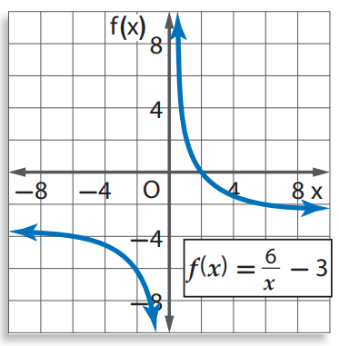 ــــــــــــــــــــــــــــــــــــــــــــــــــــــــــــــــــــــــــــــــــــــــــــــــــــــــــــــــــــــــــــــــــــــــــــــــــــــــــــــــــــــــــــــــــــــــــــــــــــــــــــــــــ(D إذا كانت  تتغير طردياً مع  وكانت  عندما  فأوجد قيمة  عندما     ..................................................................................................................................................................................................................................................................................................................................................................................................................................................................................................................ــــــــــــــــــــــــــــــــــــــــــــــــــــــــــــــــــــــــــــــــــــــــــــــــــــــــــــــــــــــــــــــــــــــــــــــــــــــــــــــــــــــــــــــــــــــــــــــــــــــــــــــــــ(E حدد هل المتسلسلة  54 + 36 +24 + ….   متقاربة أم متباعدة مع ذكر السبب؟  ........................................................................................................................................................................................................................................................................................................................انتهت الأسئلةمع تمنياتي لكم بالتوفيقمعلم المادة / .................................   أسئلة اختبار نهاية الفصل الدراسي الثاني ( الدور الأول ) العام الدراسي 1445هـ اسم الطالب :        نمـــــــــــــــــــــــــــــــــــــــــــــــــــــــــــــــــــــــــــــــــوذج إجـــــــــــــــــــــــــــــــابة            رقم الجلوس :..............................................السؤال الأول : اختار الإجابة الصحيحة :1) اذا كان f(x) = x2+ 5x - 2 , g(x) = 3x –2  فان (f + g)(x) تساوي2) اذا كانت f = {(2, 5), (6, 10)} , g  = { (10, 13), (5, 8)} فإن  g °f =3)اذا كانت   فإن f -1(x)  تساوي:4)مجال الدالة  =f(x)5) الشكل المقابل يمثل اى من الدوال الاتية             6)  يساوي:7)تبسيط العبارة  4  + 3 :8) قيمة العدد =9) الصورة الأسية للعدد    تساوي:10) حل المعادلة  :  يساوي .11) ماقيم x التي تجعل العبارة  غير معرفة ؟	12) ماأبسط صورة للعبارة النسبية    ؟13) إذا كانت r≠ ±2 فأي مما يأتي تكافئ العبارة     ؟14) مجال الدالة   f(x)=  ؟15)الدالة التي تمثل التمثيل البياني :  هي :16) إذا كان  حيث  ,  كثيرتا حدود لايوجد بينهما عوامل مشتركة غير الواحد و  و كانت درجة  أصغر من درجة  فأن خط التقارب الأفقي :17) خط التقارب الأفقي للدالة  هو :18) أي الأعداد الأتية يعد مثالاً مضاداً لإثبات خطأ الجملة :  عدد أولي ؟19) إذا كانت  تتغير طردياً مع  وعكسياً مع c وكانت  عندما  فما قيمة  عندما  ؟20) إذا كان  فما قيمة  ؟21) نوع المتتابعة  : 7 , 12 , 16 , 20 , ….22) قيمة الحد التاسع في المتتابعة الحسابية عندما  هو :23) قيمة  تساوي :24) تشكل قياسات زوايا مثلث متتابعة حسابية إذا كان قياس الزاوية الصغرى 36 فما قياس الزاوية الكبرى :25) ما الأوساط الهندسية في المتتابعة : 0.5 , …… , …… , …… , …… , 512 ؟26) إذا كان الحد الأول في متسلسلة هندسية 5 وأساسها 2 ومجموعها 1275 , فما عدد حدودها ؟27) صيغة الحد النوني للمتتابعة الهندسية الممثلة في الجدول المجاور هي : 28) مجموع المتسلسلة الهندسية اللانهائية التي حدها الأول 27 وأساسها  هو :29) يقترب مجموع المتسلسلات الهندسية اللانهائية المتقاربة من عدد حقيقي إذا كانت النسبة المشتركة :30)الحد الخامس في مفكوك  ؟السؤال الثاني : (A اذا كانت f(x) = 2x - 5, g(x) = 4x   أوجد [ g °f ](x).........................................................................................................................................................................................................................................................................................................................ـــــــــــــــــــــــــــــــــــــــــــــــــــــــــــــــــــــــــــــــــــــــــــــــــــــــــــــــــــــــــــــــــــــــــــــــــــــــــــــــــــــــــــــــــــــــــــــــــــــــــــــــــ(B أوجد LCM :  ....................................................................................................................................................................................................................................................................................................................................................................................................................................................................................ــــــــــــــــــــــــــــــــــــــــــــــــــــــــــــــــــــــــــــــــــــــــــــــــــــــــــــــــــــــــــــــــــــــــــــــــــــــــــــــــــــــــــــــــــــــــــــــــــــــــــــــــ (C حدد خطوط التقارب الرأسية والأفقية والمجال والمدى : ــــــــــــــــــــــــــــــــــــــــــــــــــــــــــــــــــــــــــــــــــــــــــــــــــــــــــــــــــــــــــــــــــــــــــــــــــــــــــــــــــــــــــــــــــــــــــــــــــــــــــــــــــ(D إذا كانت  تتغير طردياً مع  وكانت  عندما  فأوجد قيمة  عندما     ..................................................................................................................................................................................................................................................................................................................................................................................................................................................................................................................ــــــــــــــــــــــــــــــــــــــــــــــــــــــــــــــــــــــــــــــــــــــــــــــــــــــــــــــــــــــــــــــــــــــــــــــــــــــــــــــــــــــــــــــــــــــــــــــــــــــــــــــــــ(E حدد هل المتسلسلة  54 + 36 +24 + ….   متقاربة أم متباعدة مع ذكر السبب؟  ........................................................................................................................................................................................................................................................................................................................انتهت الأسئلةمع تمنياتي لكم بالتوفيقمعلم المادة / .........................................   اسم الطالب/ةنموذج للفائدة فقط، الحقوق ملتقيات الرياضياتنموذج للفائدة فقط، الحقوق ملتقيات الرياضياتنموذج للفائدة فقط، الحقوق ملتقيات الرياضياترقم الجلوسالمادةرياضيات 2-2الصفثاني ثانويالزمنساعتان ونصفعدد الاسئلةأربعةاليومالاحد عدد الاوراق أربعةرقم السؤالالدرجة رقماالدرجة كتابةاسم المصححة اسم المراجعة اسم المدققة الأولالثانيالثالثالرابعالمجموعللإجابة عن الأسئلة (1-4) استخدمي الدالتين الآتية:  4 - x = (x)ƒ   ، 2         -x  5= (x) g              للإجابة عن الأسئلة (1-4) استخدمي الدالتين الآتية:  4 - x = (x)ƒ   ، 2         -x  5= (x) g              1) A)       	   B)	  C)	   D)	 2 ) (fog) (x)A)	     B)	C) 	     D)3)   g    -2	               B )   14C)   2               	  D    )	 -144) الدالة العكسية لدالة g (x)    هي:A)                B)	C)  D   )  5) A)	B)C)   	   D)	6)    في أبسط صورة تساويA)      	B)	 23C)    	D)	7)  {(−8, −3), (−8, −6),(−3, −6)} العلاقة العكسية للأزواج المرتبةA)   {(−3, −8), (−6, −8), (−6, −3)}     	B) {(−8, −3), (−8, −6),(−3, −6)}	C)  {(3,8), (6,8), (6,3)}     	D) {(-3,8), (-6,8), (-6,3)}	8) أي المتباينات الآتية لها التمثيل البيان الظاهر في الشكل أدناه؟                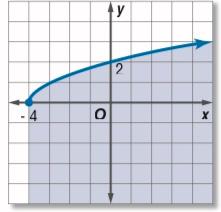 9)  اكتب على الصورة الجذريةA)	             B (       C) 	D) 	10) ما حل المعادلة  
A)(B                      	C)                       D)	 11)  بسّط العبارة:A)	             B (     C)                      	D) 12) ما أبسط صورة للكسر المركّب ؟A)                    	B)	C)                    	D)	13) قيم x التي تجعل العبارة   غير معرفة A)2    	          B) 2,3C),-2   -3	          D)5,6	14) L. C. Mلمجموعة كثيرات الحدود 12 , 15 , 20a A)120                      B)60 C) 60 	              D)120 15)   حدّد مجال الدالّة  f(x) = ، ومداها:A)   ،  B)  ، C)  ، D)   ، 16) ما خط التقارب الأفقي للدالة الموضحة بالرسم             A)X=-3   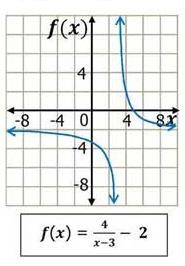  B) X= +3C) y=-2 D) y= -317)  ما هي إحداثيات نقطة الانفصال في التمثيل البياني للدالّة f(x) = ؟A)  (5 , 0)                         B) (– 5 , 0 )C) (– 5 , – 1) D                        ) (– 5 , – 4)18)  ما معادلة خط التقارب الرأسي للدالّة النسبية f(x) =  ؟ x=-2(B                            x = 2(A (D                            (C   19) إذا كانت a تتغيَّر طرديًّا مع b، وعكسيًّا مع c، وكانت b = 15 عندما c = 2 , a = 4 فما قيمة b عندما a = 7 , c = – 8؟A)  -105                         B) 105C) - D                        ) 20) قيمة a  التي تحقق المعادلةA)  -1                         B) 1C) - D                        ) 21) أوجد مجموع حدود المتسلسلة إن وجدت A)  9-                       B)4.5  C)  9                         	D) غير موجود	 22) ينمو أحد أنواع البكتيريا في وسط غذائي بحيث ينقسم الى جزئين ثم الى أربعة ثم الى ثمانية وهكذا. إذا بدأ مجتمع هذا النوع من البكتريا بعدد10فما مجموع البكتريا فيه بعد 8 انقسامات A) 4096	B              )5502C)                      D)	255023) المتتابعة   2,-1,4,-5,………….هي:-A)   حسابية    	                              B)هندسية	C)حسابية وهندسية في ان معا	         D) غير ذلك24) المتتابعة  3,6,9,12,15,…….A)  حسابية أساسها 3                B) هندسية أساسها 2	C) حسابية أساسها -3              D) هندسية أساسها -225)  أوجد  A)               	  B)C)60                   	D)26)  الحد النوني للمتتابعة  12,3,-6,………. هو:-A)             B)C) 	      D)27)   أوجد الوسطين الحسابيين بين  :A)         	          B ) C)            D                  )40 , 4028)  أوجد الحد المجهول في المتتابعة الهندسية A)72	B            )1024C)             D)36029) أوجد  في المتتابعة الهندسية التي فيها n=8  ,  , r=-3A)   13      	 B)17	C)   16         	 D) 1430) اكتب  في صورة كسر اعتيادي:A)     	B      )	C)        D             )	أوجد الحد الخامس في مفكوك     .........................................................................................................................ب) اعطي مثال مضاد يبين خطا الجملة لاي n عددا طبيعي للعبارة n+1عدد اولي...........................................................ج) ما عدد الحدود في المتسلسلة ؟ .............................................................................................................................ج) ما عدد الحدود في المتسلسلة ؟ .............................................................................................................................مثل/ي الدالة بيانيا             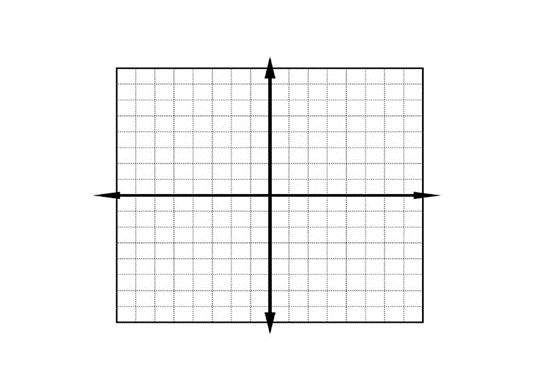 مثل/ي الدالة بيانيا وحدد مجالها ومداها:   المجال :                         المد ى  :                                أ) يحتاج ناصر ومحمد إلى  لطلاء سور إذا عملا معاً، ويحتاج ناصر إلى  للقيام بالعمل وحده. فكم ساعة يحتاج محمد إذا قام بالعمل وحده.  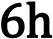 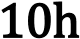 ..................................................................................................................................................................................................................................................................................................................................................................................................................................................................................................................................................................................................................................................................................ب) حدد هل كل دالة تمثل دالة عكسية لأخرى أم لا؟ ووضح إجابتك ...........................................................................................................................................................................................................................المملكة العربية السعودية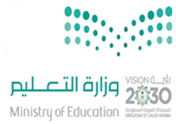 وزارة التعليمالإدارة العامة للتعليم بـ........المدرسة الثانوية ............الدرجة النهائيةالمادة:رياضيات2-2المملكة العربية السعوديةوزارة التعليمالإدارة العامة للتعليم بـ........المدرسة الثانوية ............الدرجة النهائيةالتاريخ:/8/1444هـالمملكة العربية السعوديةوزارة التعليمالإدارة العامة للتعليم بـ........المدرسة الثانوية ............الدرجة النهائيةالزمن:ساعتان ونصفالمملكة العربية السعوديةوزارة التعليمالإدارة العامة للتعليم بـ........المدرسة الثانوية ............الدرجة النهائيةاليوم:الأحـــــدأسئلة اختبار مقرر رياضيات2-2 (مسارات/عام) الفصل الدراسي الثاني لعام 1445 هـأسئلة اختبار مقرر رياضيات2-2 (مسارات/عام) الفصل الدراسي الثاني لعام 1445 هـأسئلة اختبار مقرر رياضيات2-2 (مسارات/عام) الفصل الدراسي الثاني لعام 1445 هـأسئلة اختبار مقرر رياضيات2-2 (مسارات/عام) الفصل الدراسي الثاني لعام 1445 هـاسم الطالبة رباعي:الصف:رقم الجلوس:رقم الجلوس:الأسئلةالدرجـةالدرجـةالمصـححة وتوقيعهاالمراجعة وتوقيعهاالمدققة وتوقيعهااستفتحي بالبسملة والدعاء بالتيسير والتوفيق للصواب.ثقي في نفسك وعقلك وأنك قادرة على النجاح.تذكري أن الله يراك.عند التظليل في ورقة الإجابة يمنع التظليل الباهت والمزدوج.الأسئلةرقماًكتابةالمصـححة وتوقيعهاالمراجعة وتوقيعهاالمدققة وتوقيعهااستفتحي بالبسملة والدعاء بالتيسير والتوفيق للصواب.ثقي في نفسك وعقلك وأنك قادرة على النجاح.تذكري أن الله يراك.عند التظليل في ورقة الإجابة يمنع التظليل الباهت والمزدوج.الأولاستفتحي بالبسملة والدعاء بالتيسير والتوفيق للصواب.ثقي في نفسك وعقلك وأنك قادرة على النجاح.تذكري أن الله يراك.عند التظليل في ورقة الإجابة يمنع التظليل الباهت والمزدوج.الثانياستفتحي بالبسملة والدعاء بالتيسير والتوفيق للصواب.ثقي في نفسك وعقلك وأنك قادرة على النجاح.تذكري أن الله يراك.عند التظليل في ورقة الإجابة يمنع التظليل الباهت والمزدوج.الثالثاستفتحي بالبسملة والدعاء بالتيسير والتوفيق للصواب.ثقي في نفسك وعقلك وأنك قادرة على النجاح.تذكري أن الله يراك.عند التظليل في ورقة الإجابة يمنع التظليل الباهت والمزدوج.أوجد  إذا كان: أوجد  إذا كان: أوجد  إذا كان: أوجد  إذا كان: أوجد  إذا كان: أوجد  إذا كان: أوجد  إذا كان: أوجد  إذا كان: ABCDإذا كان:  ، فأوجد ناتج :إذا كان:  ، فأوجد ناتج :إذا كان:  ، فأوجد ناتج :إذا كان:  ، فأوجد ناتج :إذا كان:  ، فأوجد ناتج :إذا كان:  ، فأوجد ناتج :إذا كان:  ، فأوجد ناتج :إذا كان:  ، فأوجد ناتج :ABCDأوجد الدالة العكسية للدالة :أوجد الدالة العكسية للدالة :أوجد الدالة العكسية للدالة :أوجد الدالة العكسية للدالة :أوجد الدالة العكسية للدالة :أوجد الدالة العكسية للدالة :أوجد الدالة العكسية للدالة :أوجد الدالة العكسية للدالة :ABCDحدّد زوج الدوال الذي يتكون من دالة ودالتها العكسية:حدّد زوج الدوال الذي يتكون من دالة ودالتها العكسية:حدّد زوج الدوال الذي يتكون من دالة ودالتها العكسية:حدّد زوج الدوال الذي يتكون من دالة ودالتها العكسية:حدّد زوج الدوال الذي يتكون من دالة ودالتها العكسية:حدّد زوج الدوال الذي يتكون من دالة ودالتها العكسية:حدّد زوج الدوال الذي يتكون من دالة ودالتها العكسية:حدّد زوج الدوال الذي يتكون من دالة ودالتها العكسية:ABCD ما المتباينة الممثلة في الشكل المجاور؟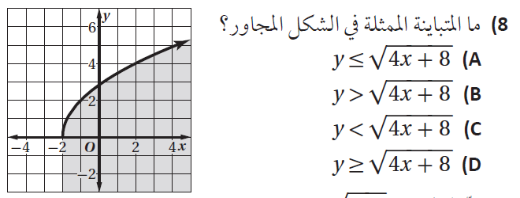  ما المتباينة الممثلة في الشكل المجاور؟ ما المتباينة الممثلة في الشكل المجاور؟ ما المتباينة الممثلة في الشكل المجاور؟ ما المتباينة الممثلة في الشكل المجاور؟ ما المتباينة الممثلة في الشكل المجاور؟ ما المتباينة الممثلة في الشكل المجاور؟ ما المتباينة الممثلة في الشكل المجاور؟ABCDحدد مجال المتباينة: حدد مجال المتباينة: حدد مجال المتباينة: حدد مجال المتباينة: حدد مجال المتباينة: حدد مجال المتباينة: حدد مجال المتباينة: حدد مجال المتباينة: ABCDبسط العبارة: بسط العبارة: بسط العبارة: بسط العبارة: بسط العبارة: بسط العبارة: بسط العبارة: بسط العبارة: ABCDبسط العبارة: بسط العبارة: بسط العبارة: بسط العبارة: بسط العبارة: بسط العبارة: بسط العبارة: بسط العبارة: ABCDأبسط صورة للعبارة الجذرية  هي:أبسط صورة للعبارة الجذرية  هي:أبسط صورة للعبارة الجذرية  هي:أبسط صورة للعبارة الجذرية  هي:أبسط صورة للعبارة الجذرية  هي:أبسط صورة للعبارة الجذرية  هي:أبسط صورة للعبارة الجذرية  هي:أبسط صورة للعبارة الجذرية  هي:ABCD اكتب العبارة  في الصورة الجذرية: اكتب العبارة  في الصورة الجذرية: اكتب العبارة  في الصورة الجذرية: اكتب العبارة  في الصورة الجذرية: اكتب العبارة  في الصورة الجذرية: اكتب العبارة  في الصورة الجذرية: اكتب العبارة  في الصورة الجذرية: اكتب العبارة  في الصورة الجذرية:ABCD اكتب الجذر  مستعملاً الأسس النسبية: اكتب الجذر  مستعملاً الأسس النسبية: اكتب الجذر  مستعملاً الأسس النسبية: اكتب الجذر  مستعملاً الأسس النسبية: اكتب الجذر  مستعملاً الأسس النسبية: اكتب الجذر  مستعملاً الأسس النسبية: اكتب الجذر  مستعملاً الأسس النسبية: اكتب الجذر  مستعملاً الأسس النسبية:ABCD بسط العبارة  : بسط العبارة  : بسط العبارة  : بسط العبارة  : بسط العبارة  : بسط العبارة  : بسط العبارة  : بسط العبارة  :ABCD حل المعادلة:  حل المعادلة:  حل المعادلة:  حل المعادلة:  حل المعادلة:  حل المعادلة:  حل المعادلة:  حل المعادلة: ABCD حل المتباينة:  حل المتباينة:  حل المتباينة:  حل المتباينة:  حل المتباينة:  حل المتباينة:  حل المتباينة:  حل المتباينة: ABCD ما قيمة المقدار  ؟ ما قيمة المقدار  ؟ ما قيمة المقدار  ؟ ما قيمة المقدار  ؟ ما قيمة المقدار  ؟ ما قيمة المقدار  ؟ ما قيمة المقدار  ؟ ما قيمة المقدار  ؟ABCD بسّط العبارة: بسّط العبارة: بسّط العبارة: بسّط العبارة: بسّط العبارة: بسّط العبارة: بسّط العبارة: بسّط العبارة:ABCD بسّط العبارة:  بسّط العبارة:  بسّط العبارة:  بسّط العبارة:  بسّط العبارة:  بسّط العبارة:  بسّط العبارة:  بسّط العبارة: ABCDأوجد  لكثيرات الحدود التالية:أوجد  لكثيرات الحدود التالية:أوجد  لكثيرات الحدود التالية:أوجد  لكثيرات الحدود التالية:أوجد  لكثيرات الحدود التالية:أوجد  لكثيرات الحدود التالية:أوجد  لكثيرات الحدود التالية:أوجد  لكثيرات الحدود التالية:ABCDABCD ما قيمة  التي تكون الدالة  غير معرفة عندها؟ ما قيمة  التي تكون الدالة  غير معرفة عندها؟ ما قيمة  التي تكون الدالة  غير معرفة عندها؟ ما قيمة  التي تكون الدالة  غير معرفة عندها؟ ما قيمة  التي تكون الدالة  غير معرفة عندها؟ ما قيمة  التي تكون الدالة  غير معرفة عندها؟ ما قيمة  التي تكون الدالة  غير معرفة عندها؟ ما قيمة  التي تكون الدالة  غير معرفة عندها؟ABCD مجال الدالة:  مجال الدالة:  مجال الدالة:  مجال الدالة:  مجال الدالة:  مجال الدالة:  مجال الدالة:  مجال الدالة: ABCD ما معادلة خط التقارب الرأسي للتمثيل البياني للدالة  ؟ ما معادلة خط التقارب الرأسي للتمثيل البياني للدالة  ؟ ما معادلة خط التقارب الرأسي للتمثيل البياني للدالة  ؟ ما معادلة خط التقارب الرأسي للتمثيل البياني للدالة  ؟ ما معادلة خط التقارب الرأسي للتمثيل البياني للدالة  ؟ ما معادلة خط التقارب الرأسي للتمثيل البياني للدالة  ؟ ما معادلة خط التقارب الرأسي للتمثيل البياني للدالة  ؟ ما معادلة خط التقارب الرأسي للتمثيل البياني للدالة  ؟ABCD أيّ الدوالّ الآتية لا يوجد فجوة في تمثيلها البياني؟ أيّ الدوالّ الآتية لا يوجد فجوة في تمثيلها البياني؟ أيّ الدوالّ الآتية لا يوجد فجوة في تمثيلها البياني؟ أيّ الدوالّ الآتية لا يوجد فجوة في تمثيلها البياني؟ أيّ الدوالّ الآتية لا يوجد فجوة في تمثيلها البياني؟ أيّ الدوالّ الآتية لا يوجد فجوة في تمثيلها البياني؟ أيّ الدوالّ الآتية لا يوجد فجوة في تمثيلها البياني؟ أيّ الدوالّ الآتية لا يوجد فجوة في تمثيلها البياني؟ABCD ما نوع التغير الذي تمثّله المعادلة  ؟ ما نوع التغير الذي تمثّله المعادلة  ؟ ما نوع التغير الذي تمثّله المعادلة  ؟ ما نوع التغير الذي تمثّله المعادلة  ؟ ما نوع التغير الذي تمثّله المعادلة  ؟ ما نوع التغير الذي تمثّله المعادلة  ؟ ما نوع التغير الذي تمثّله المعادلة  ؟ ما نوع التغير الذي تمثّله المعادلة  ؟AطرديBمشتركCعكسيDمركب إذا كانت  تتغيّر تغيراً مشتركاً مع  و , وكانت  عندما  و , فأوجد قيمة  عندما  و . إذا كانت  تتغيّر تغيراً مشتركاً مع  و , وكانت  عندما  و , فأوجد قيمة  عندما  و . إذا كانت  تتغيّر تغيراً مشتركاً مع  و , وكانت  عندما  و , فأوجد قيمة  عندما  و . إذا كانت  تتغيّر تغيراً مشتركاً مع  و , وكانت  عندما  و , فأوجد قيمة  عندما  و . إذا كانت  تتغيّر تغيراً مشتركاً مع  و , وكانت  عندما  و , فأوجد قيمة  عندما  و . إذا كانت  تتغيّر تغيراً مشتركاً مع  و , وكانت  عندما  و , فأوجد قيمة  عندما  و . إذا كانت  تتغيّر تغيراً مشتركاً مع  و , وكانت  عندما  و , فأوجد قيمة  عندما  و . إذا كانت  تتغيّر تغيراً مشتركاً مع  و , وكانت  عندما  و , فأوجد قيمة  عندما  و .ABCD حل المتباينة:  هو: حل المتباينة:  هو: حل المتباينة:  هو: حل المتباينة:  هو: حل المتباينة:  هو: حل المتباينة:  هو: حل المتباينة:  هو: حل المتباينة:  هو:ABCD أوجد الوسطين الحسابيين بين  : أوجد الوسطين الحسابيين بين  : أوجد الوسطين الحسابيين بين  : أوجد الوسطين الحسابيين بين  : أوجد الوسطين الحسابيين بين  : أوجد الوسطين الحسابيين بين  : أوجد الوسطين الحسابيين بين  : أوجد الوسطين الحسابيين بين  :ABCD أوجد  : أوجد  : أوجد  : أوجد  : أوجد  : أوجد  : أوجد  : أوجد  :ABCD أوجد الحد المجهول في المتتابعة الهندسية : أوجد الحد المجهول في المتتابعة الهندسية : أوجد الحد المجهول في المتتابعة الهندسية : أوجد الحد المجهول في المتتابعة الهندسية : أوجد الحد المجهول في المتتابعة الهندسية : أوجد الحد المجهول في المتتابعة الهندسية : أوجد الحد المجهول في المتتابعة الهندسية : أوجد الحد المجهول في المتتابعة الهندسية :ABCD أوجد مجموع المتسلسلة الهندسية غير المنتهية   إذا كان موجوداً: أوجد مجموع المتسلسلة الهندسية غير المنتهية   إذا كان موجوداً: أوجد مجموع المتسلسلة الهندسية غير المنتهية   إذا كان موجوداً: أوجد مجموع المتسلسلة الهندسية غير المنتهية   إذا كان موجوداً: أوجد مجموع المتسلسلة الهندسية غير المنتهية   إذا كان موجوداً: أوجد مجموع المتسلسلة الهندسية غير المنتهية   إذا كان موجوداً: أوجد مجموع المتسلسلة الهندسية غير المنتهية   إذا كان موجوداً: أوجد مجموع المتسلسلة الهندسية غير المنتهية   إذا كان موجوداً:ABCDغير موجود اكتب  في صورة كسر اعتيادي: اكتب  في صورة كسر اعتيادي: اكتب  في صورة كسر اعتيادي: اكتب  في صورة كسر اعتيادي: اكتب  في صورة كسر اعتيادي: اكتب  في صورة كسر اعتيادي: اكتب  في صورة كسر اعتيادي: اكتب  في صورة كسر اعتيادي:ABCD استخدم نظرية ذات الحدّين في إيجاد الحد الثالث في مفكوك  استخدم نظرية ذات الحدّين في إيجاد الحد الثالث في مفكوك  استخدم نظرية ذات الحدّين في إيجاد الحد الثالث في مفكوك  استخدم نظرية ذات الحدّين في إيجاد الحد الثالث في مفكوك  استخدم نظرية ذات الحدّين في إيجاد الحد الثالث في مفكوك  استخدم نظرية ذات الحدّين في إيجاد الحد الثالث في مفكوك  استخدم نظرية ذات الحدّين في إيجاد الحد الثالث في مفكوك  استخدم نظرية ذات الحدّين في إيجاد الحد الثالث في مفكوك ABCDأيّ مما يأتي مثالاً مضاداً يبين خطأ الجملة: "  تقبل القسمة على ، حيث أي عدد طبيعي"أيّ مما يأتي مثالاً مضاداً يبين خطأ الجملة: "  تقبل القسمة على ، حيث أي عدد طبيعي"أيّ مما يأتي مثالاً مضاداً يبين خطأ الجملة: "  تقبل القسمة على ، حيث أي عدد طبيعي"أيّ مما يأتي مثالاً مضاداً يبين خطأ الجملة: "  تقبل القسمة على ، حيث أي عدد طبيعي"أيّ مما يأتي مثالاً مضاداً يبين خطأ الجملة: "  تقبل القسمة على ، حيث أي عدد طبيعي"أيّ مما يأتي مثالاً مضاداً يبين خطأ الجملة: "  تقبل القسمة على ، حيث أي عدد طبيعي"أيّ مما يأتي مثالاً مضاداً يبين خطأ الجملة: "  تقبل القسمة على ، حيث أي عدد طبيعي"أيّ مما يأتي مثالاً مضاداً يبين خطأ الجملة: "  تقبل القسمة على ، حيث أي عدد طبيعي"ABCD الدالة:  دالة جذر تربيعي؟ الدالة:  دالة جذر تربيعي؟ الدالة:  دالة جذر تربيعي؟ الدالة:  دالة جذر تربيعي؟AصحBخطأالعلاقة في الشكل المجاور هي علاقة طردية؟ 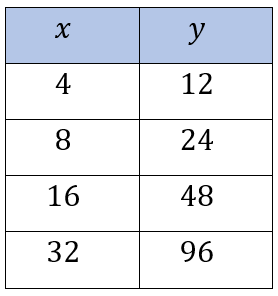 العلاقة في الشكل المجاور هي علاقة طردية؟ العلاقة في الشكل المجاور هي علاقة طردية؟ العلاقة في الشكل المجاور هي علاقة طردية؟ AصحBخطأ الشكل المجاور يمثل متتابعة حسابية؟ 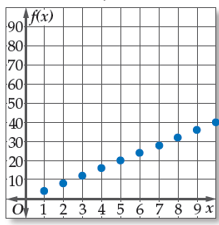  الشكل المجاور يمثل متتابعة حسابية؟  الشكل المجاور يمثل متتابعة حسابية؟  الشكل المجاور يمثل متتابعة حسابية؟ AصحBخطأ المتسلسلة الهندسية  متسلسلة متقاربة؟ المتسلسلة الهندسية  متسلسلة متقاربة؟ المتسلسلة الهندسية  متسلسلة متقاربة؟ المتسلسلة الهندسية  متسلسلة متقاربة؟AصحBخطأالمصحح :التوقيع:المراجع :التوقيع:Ax2+ 8x – 4Bx2+ 8xCx2+ 4x – 4Dx2 - 8x – 4A{(5, 8), (10, 13) }B{(2, 8), (10, 13) }C{(2, 8), (6, 13)}D{(5, 8), (6, 10) }A-2x – 5                  B2x +5                      CDABCDA+5 y =B- 5 y =C+5 y =D- 5 y =A3xB2C2D3A7B23C3D7A15B4C2D3ABCDA23B53C123D623A5,0B5,-2C0,-2D5,-6ABCDABCDAمجموعة الأعداد الحقيقيةBمجموعة الأعداد الحقيقة الموجبةCمجموعة الأعداد الحقيقة ماعدا   3Dمجموعة الأعداد الحقيقة ماعدا 3-ABCDABCDلايوجدABCلايوجدDABCDABC-105D105ABCD2AحسابيةBCحسابية وهندسية معاًDلاحسابية ولا هندسيةA-192B44C52D-52A972B1053C1281D1701A75°B84°C90°D97°A-10 , 50 , -250 , 1250                      B2 , 8 , 32 , 128    C  -2 , -8 , -32 , -128                D4.5 ,8.5 ,12.5 , 16.5A5B6C7D854321804020105ABCDA81B65C34D18ABCDABCDالمصحح : التوقيع:المراجع :التوقيع:Ax2+ 8x – 4Bx2+ 8xCx2+ 4x – 4Dx2 - 8x – 4A{(5, 8), (10, 13) }B{(2, 8), (10, 13) }C{(2, 8), (6, 13)}D{(5, 8), (6, 10) }A-2x – 5B2x +5CDABCDA+5 y =B- 5 y =C+5 y =D- 5 y =A3xB2C2D3A7B23C3D7A15B4C2D3ABCDA23B53C123D623A5,0B5,-2C0,-2D5,-6ABCDABCDAمجموعة الأعداد الحقيقية                        Bمجموعة الأعداد الحقيقة الموجبةCمجموعة الأعداد الحقيقة ماعدا   3             Dمجموعة الأعداد الحقيقة ماعدا 3-ABCDABCDلايوجدABCلايوجدDABCDABC-105D105ABCD2AحسابيةBCحسابية وهندسية معاًDلاحسابية ولا هندسيةA-192B44C52D-52A972B1053C1281D1701A75°B84°C90°D97°A-10 , 50 , -250 , 1250                      B2 , 8 , 32 , 128    C  -2 , -8 , -32 , -128                D4.5 ,8.5 ,12.5 , 16.5A5B6C7D854321804020105ABCDA81B65C34D18ABCDABCD